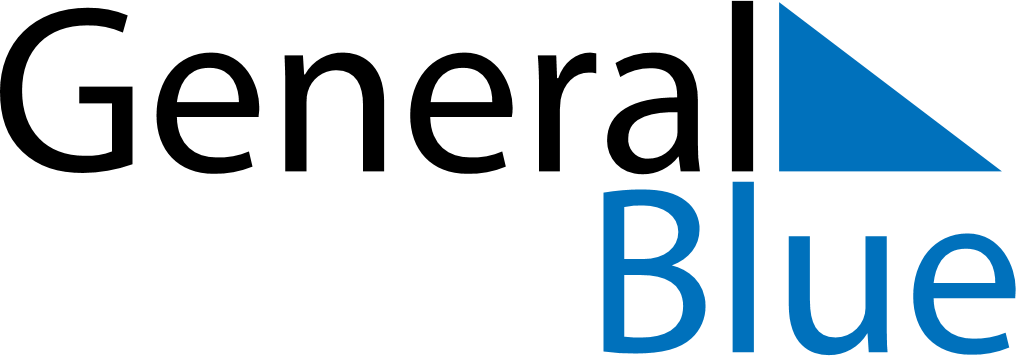 April 1957April 1957April 1957April 1957April 1957SundayMondayTuesdayWednesdayThursdayFridaySaturday123456789101112131415161718192021222324252627282930